Ellen Veensma  34000 Montpellier
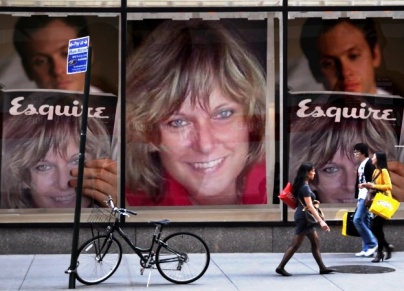 ♀ 46 ansNéerlandaise
+33 661 96 66 84PROFIL	Freelance dans les services linguistiques depuis 2008, parfaitement trilingue FR-EN-NL 25 ans d’expérience en traduction, dont 19 en commerce international et 14 ans dans le tourismeNiveau universitaire en langues avec d’excellentes capacités grammaticales et rédactionnellesFemme de dialogue avec un sens relationnel très développé, entrepreneuse et dynamiqueTrès autonome, organisée et consciencieuse, je sais fixer des priorités et agir en conséquenceCOMPÉTENCESInternational BusinessElaboration et exécution de la stratégie marketing et de la politique commerciale exportProject management à l’international, rédaction/rectification de contrats multilinguesRédaction et traduction de sites web et blogs en respectant les règles de référencement Traduction de documents commerciaux et techniques (dans des domaines divers et variés)Interprète consécutive/ simultanée : salons, conférences, réunions et négociations professionnellesEtudes de marché internationales : exécution, rédaction et traduction de missions diversesCours de langues privés à domicile (français - anglais - néerlandais)Conception, mise en place et traduction d’actions marketing et campagnes publicitairesVeille active sur le marché du tourisme, analyse des besoins et adaptation à la clientèleMise en place et gestion de relations durables et privilégiées avec les clients et les fournisseursLinguistiquesPolyglotte : 5 langues européennes ; Amélioration continue par la pratique régulière +    des missions de traduction/ interprète/ cours de langues
Néerlandais:	Langue maternelle	(J’y ai vécu jusqu’à mes 25 ans et fait mes études à Amsterdam)Français:	Parfaitement bilingue 	(J’habite et travaille en France depuis 20 ans, niveau universitaire)Anglais:	Niveau supérieur*  	(Education anglophone partielle, séjours aux USA, pratique journalière)Allemand:	Niveau courant 	(Niveau Bac et pratique régulière, langue très proche du néerlandais)Espagnol: 	Niveau courant 	(Niveau universitaire, séjours de longue durée en Espagne)Informatiques Recherches multilingues outils Google et logiciels de traduction (e.a. Trados, Wordfast)Outils marketing Internet (SEO), Systèmes de gestion de contenu sites Web (CMS)MS Pack Office 2010 (PC) et logiciels de gestion commerciale et administrativePARCOURS PROFESSIONNEL		Depuis 2008	International Project Manager > e-travel + services linguistiques
Freelance - Entrepreneuse - Home office - MontpellierMissions et responsabilités (trilingue NL-FR-EN):  International e-travel
- Co-fondatrice d’un site web néerlandais de voyage www.vacation-organizer.comElaboration et gestion de la stratégie marketing, communication et commercialeConseillère et organisatrice de voyages sur mesure (dans le monde entier) et développement du réseau mondial de prestataires > clients européensWeb site marketing (SEO), publicité, networking, prospection et ventes internationales Web Content Management (CMS) et services linguistiques Rédaction d’articles web, traductions et mises à jour de sites web (en respectant le
référencement) et de toutes sortes de documents commerciaux > clients mondiaux Etudes de marché - Analyste d’Euromonitor, bureau international d’études de marché	 Général :Gestion de la relation clientèle (CRM) et relation fournisseurs internationauxForce de proposition, recherche d’opportunités, de solutions et contrôle de qualitéGestion administrative : planning, prospection, devis, facturation internationale...Résultats :Progression constante des ventes - Retour des utilisateurs/ prestataires très positif 2001 – 2009 	International Team Manager dans la communication aéroportuaireAirport Communication - CDI - MontpellierProduit : Guides horaires, partenariat publicitaire avec plus de 60 aéroports européens Principaux clients : tous les acteurs du tourisme et du voyage en B2B Mission : Manager de l’équipe Europe du Nord (5 pers.) Développement des ventes et gestion administrative et commerciale de l’équipe  Project management ; développement de partenariats avec des aéroports de	l’Europe du Nord ; Etude de marché, négociations, analyse des attentes, coordination  Networking aux congrès aéroportuaires et salons de tourisme (ITB, Top Resa, Routes…)Principaux résultats : - 11 projets de développement réussis ; j’ai développé de nouveaux réseaux d’aéroports dans le Benelux, en Suède et en Angleterre- Une constante augmentation du CA (x 3 en 7 ans) et objectifs atteints tous les 6 mois1998 – 2001	Export Manager - SEC Cosmétiques - CDI - MontpellierProduit : Méthodes et produits de soins visage et corps. Distribution/formation mondialeMission : Manager de l’équipe export (4 personnes), développement de CA- Gestion administrative et commerciale du portefeuille grands comptes (clients et distributeurs); prospection, vente, conseil, salons et formations à l’étranger1997 – 1998	Office Manager - Maui Jim European head office - CDI - Produit : Lunettes de soleil de luxe polarisées américaines ; distribuées mondialementMission : Gestion administrative, commerciale et logistique au niveau européenFORMATION		1989 - 1995 	Etudes Européennes, Université d’Amsterdam (Bac + 4, diplômée Drs.)Maîtrise en Français, Espagnol et Droit CommunautaireDroit et Commerce International dans le cadre d’ERASMUS	(durant 6 mois à l’Université de Salamanque en Espagne)Cours d’Espagnol intensif séjour linguistique à Malaga en Espagne (2 mois)1988 - 1989 	D.S.E.F, Université de Perpignan Diplôme Supérieur d’Etudes Françaises1988	VWO diplôme, Baccalauréat néerlandaisCENTRES d’INTÉRÊT		Voyages :	La découverte de cultures et de pays étrangersCulture :	Littérature + cinéma et télé en VO d’ici et d’ailleurs